Številka: 032-03/2018-259Datum:   28. 12. 2020  OBČINSKI SVETOBČINE CERKLJE na Gorenjskem2. odst. 27. člena Zakona o stvarnem premoženju države in samoupravnih lokalnih skupnosti (Uradni list RS, št. 11/18 in 79/18 – v nadaljevanju tudi kot zakon) določa, da upravljavci lahko v primeru spremenjenih prostorskih potreb in drugih potreb upravljavcev stvarnega premoženja, ki jih ni bilo mogoče določiti ob pripravi načrta ravnanja s stvarnim premoženjem iz drugega odstavka 24. člena ali drugega odstavka 25. člena tega zakona, ali ob nepredvidenih okoliščinah na trgu, ki narekujejo hiter odziv, sklepajo pravne posle, ki niso predvideni v veljavnem načrtu ravnanja s stvarnim premoženjem. Skupna vrednost poslov lahko znaša največ 20 odstotkov skupne vrednosti načrtov iz prvega odstavka 24. člena in prvega odstavka 25. člena tega zakona. Skupno vrednost pravnih poslov lahko vsako leto določi svet samoupravne lokalne skupnosti v 30 dneh po sprejetju proračuna.Predlagani akt je potreben, ker se v primeru spremenjenih prostorskih potreb, ki jih ni bilo mogoče določiti ob pripravi načrta ravnanja z nepremičnim premoženjem Občine Cerklje na Gorenjskem, ali ob nepredvidenih okoliščinah na trgu, ki narekujejo hiter odziv, lahko sklepajo pravni posli, ki niso predvideni v veljavnem načrtu ravnanja z nepremičnim premoženjem v vrednosti največ 20 % od skupne vrednosti poslov nepremičnega premoženja, ki so predvideni v veljavnem načrtu ravnanja z nepremičnim premoženjem Občine Cerklje na Gorenjskem za leto 2021.   	  Kvote se za leto 2021 določijo glede na sprejeti načrt ravnanja z nepremičnim premoženjem Občine Cerklje na Gorenjskem za leto 2021, in sicer tako, da lahko Občina Cerklje na Gorenjskem v letu 2021 sklene:- 10% skupne vrednosti načrta pridobivanja nepremičnega premoženja Občine Cerklje na Gorenjskem za leto 2021 oziroma 200.000,00 EUR- 10% skupne vrednosti načrta razpolaganja z nepremičnim premoženjem Občine Cerklje na Gorenjskem za leto 2021 oziroma 83.200,00 EUR.  SKLEP:Občinski svet Občine Cerklje na Gorenjskem sprejme Sklep o določitvi skupne vrednosti pravnih poslov kot izjeme od vključitve v načrt ravnanja z nepremičnim premoženjem Občine Cerklje na Gorenjskem za leto 2021, v predloženem besedilu.  		Občina Cerklje na Gorenjskem								  	     ŽUPAN							 	        FRANC ČEBULJPriloga: Sklep o določitvi skupne vrednosti pravnih poslov kot izjeme od vključitve v načrt ravnanja z nepremičnim premoženjem Občine Cerklje na Gorenjskem za leto 2021 - predlog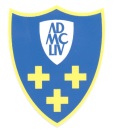   OBČINA CERKLJE  NA GORENJSKEM  URAD      ŽUPANATrg Davorina Jenka 13, 4207 CerkljeTrg Davorina Jenka 13, 4207 Cerkljee-mail:obcinacerklje@siol.nete-mail:obcinacerklje@siol.net 04/28 15 820   04/ 28 15 800 04/28 15 820   04/ 28 15 800ZADEVA:SKLEP O DOLOČITVI SKUPNE VREDNOSTI PRAVNIH POSLOV KOT IZJEME OD OBVEZNE VKLJUČITVE V NAČRT RAVNANJA Z NEPREMIČNIM PREMOŽENJEM OBČINE CERKLJE NA GORENJSKEM ZA LETO 2021 - predlogPRAVNA PODLAGA:Zakon o stvarnem premoženju države in samoupravnih lokalnih skupnosti (Uradni list RS, št. 11/18 in 79/18) in Statut Občine Cerklje na Gorenjskem (Uradni vestnik Občine Cerklje na Gorenjskem, št. 7/2016).	PREDLAGATELJ:Župan, g. Franc ČebuljPRIPRAVILA:Špela Petrič, mag. prav., Višja svetovalka za pravne zadeveNAMEN:Določiti vrednost pravnih poslov za katere vključitev v obvezni načrt ravnanja z nepremičnim premoženjem Občine Cerklje Gorenjskem za leto 2021 ni obvezen